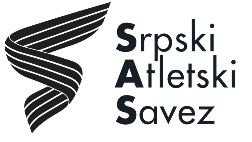 OBRAZACLIČNE SPRAVE ATLETIČARAOBRAZACLIČNE SPRAVE ATLETIČARAOBRAZACLIČNE SPRAVE ATLETIČARAOBRAZACLIČNE SPRAVE ATLETIČARAOBRAZACLIČNE SPRAVE ATLETIČARAPUN NAZIV TAKMIČENJAMESTO ODRŽAVANJA DATUM ODRŽAVANJA DATUM ODRŽAVANJAIME I PREZIME ATLETIČARASTARTNI BROJSPRAVAOZNAKAISPRAVNOSTISPRAVNOSTISPRAVNOSTRAZLOGDA       NEDA       NEDA       NEDA       NEDA       NEDA       NEDA       NEDA       NEDA       NEKUGLA: 7.260 kg (M); 4.000 kg (Ž)KOPLJE: 800g (M); 600 g (Ž)KLADIVO: 7.260 kg (M); 4.000 kg (Ž)DISK: 2.000 kg (M); 1.000 kg (Ž)KUGLA: 7.260 kg (M); 4.000 kg (Ž)KOPLJE: 800g (M); 600 g (Ž)KLADIVO: 7.260 kg (M); 4.000 kg (Ž)DISK: 2.000 kg (M); 1.000 kg (Ž)POTPIS SUDIJE (                                                             )POTPIS SUDIJE (                                                             )POTPIS SUDIJE (                                                             )POTPIS SUDIJE (                                                             )KUGLA: 7.260 kg (M); 4.000 kg (Ž)KOPLJE: 800g (M); 600 g (Ž)KLADIVO: 7.260 kg (M); 4.000 kg (Ž)DISK: 2.000 kg (M); 1.000 kg (Ž)KUGLA: 7.260 kg (M); 4.000 kg (Ž)KOPLJE: 800g (M); 600 g (Ž)KLADIVO: 7.260 kg (M); 4.000 kg (Ž)DISK: 2.000 kg (M); 1.000 kg (Ž)PREUZEO/LA SAM GORE NAVEDENE SPRAVEZA ATLETIČARA______________________________ PREUZEO/LA SAM GORE NAVEDENE SPRAVEZA ATLETIČARA______________________________ POTPISPOTPISPOTPISPOTPISPREUZEO/LA SAM GORE NAVEDENE SPRAVEZA ATLETIČARA______________________________ PREUZEO/LA SAM GORE NAVEDENE SPRAVEZA ATLETIČARA______________________________ OBRAZACLIČNE SPRAVE ATLETIČARAOBRAZACLIČNE SPRAVE ATLETIČARAOBRAZACLIČNE SPRAVE ATLETIČARAOBRAZACLIČNE SPRAVE ATLETIČARAOBRAZACLIČNE SPRAVE ATLETIČARAPUN NAZIV TAKMIČENJAMESTO ODRŽAVANJA DATUM ODRŽAVANJA DATUM ODRŽAVANJAIME I PREZIME ATLETIČARASTARTNI BROJSPRAVAOZNAKAISPRAVNOSTISPRAVNOSTISPRAVNOSTRAZLOGDA       NEDA       NEDA       NEDA       NEDA       NEDA       NEDA       NEDA       NEDA       NEKUGLA: 7.260 kg (M); 4.000 kg (Ž)KOPLJE: 800g (M); 600 g (Ž)KLADIVO: 7.260 kg (M); 4.000 kg (Ž)DISK: 2.000 kg (M); 1.000 kg (Ž)KUGLA: 7.260 kg (M); 4.000 kg (Ž)KOPLJE: 800g (M); 600 g (Ž)KLADIVO: 7.260 kg (M); 4.000 kg (Ž)DISK: 2.000 kg (M); 1.000 kg (Ž)POTPIS SUDIJE (                                                             )POTPIS SUDIJE (                                                             )POTPIS SUDIJE (                                                             )POTPIS SUDIJE (                                                             )KUGLA: 7.260 kg (M); 4.000 kg (Ž)KOPLJE: 800g (M); 600 g (Ž)KLADIVO: 7.260 kg (M); 4.000 kg (Ž)DISK: 2.000 kg (M); 1.000 kg (Ž)KUGLA: 7.260 kg (M); 4.000 kg (Ž)KOPLJE: 800g (M); 600 g (Ž)KLADIVO: 7.260 kg (M); 4.000 kg (Ž)DISK: 2.000 kg (M); 1.000 kg (Ž)PREUZEO/LA SAM GORE NAVEDENE SPRAVEZA ATLETIČARA______________________________ PREUZEO/LA SAM GORE NAVEDENE SPRAVEZA ATLETIČARA______________________________ POTPISPOTPISPOTPISPOTPISPREUZEO/LA SAM GORE NAVEDENE SPRAVEZA ATLETIČARA______________________________ PREUZEO/LA SAM GORE NAVEDENE SPRAVEZA ATLETIČARA______________________________ 